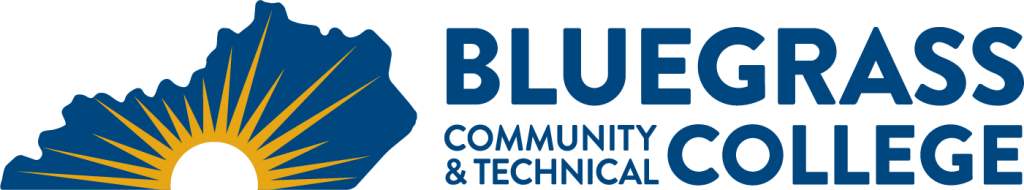 EFFECTIVE FALL 2019Program Coordinator:  Drew Hunt	E-mail:  andrew.hunt@kctcs.edu		Phone: 859-246-6287Program Website:  https://bluegrass.kctcs.edu/education-training/program-finder/graphic-design-and-library-technology.aspx Student Name:		Student ID: Students must meet college readiness benchmarks as identified by the Council on Postsecondary Education or remedy the identified skill deficiencies. Graduation Requirements:Advisor Name	__________________________________	Advisor Contact	________________________________First SemesterCredit HoursTermGradePrerequisitesNotesIMD/CIT 124 Introduction to Game Development 3CIT 105 or IMD 100 or Consent of InstructorIMD/CIT 221 Computer Graphics3CIT 105 or IMD 100 or Consent of InstructorTotal Semester Credit Hours6Second SemesterCr. Hrs.TermGradePrerequisitesNotesIMD/CIT 222 3D Modeling for Video Games3IMD/CIT 221 or Consent of InstructorTotal Semester Credit Hours3		Second SemesterCr. Hrs.TermGradePrerequisitesNotesIMD/CIT 223 3D Animation for Video Games3IMD/CIT 273 Game Production3IMD/CIT 222 AND IMD/CIT 272 or Consent of InstructorTotal Semester Credit Hours6Total Certificate Credit Hours1525% or more of Total Certificate Credit Hours must be earned at BCTCGrade of C or higher in each course required for the certificateAdditional InformationThe Video Game Design certificate is available completely online.